Федеральная служба по гидрометеорологиии мониторингу окружающей среды(РОСГИДРОМЕТ)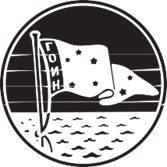 Федеральное государственное бюджетное учреждение«ГОСУДАРСТВЕННЫЙ ОКЕАНОГРАФИЧЕСКИЙ ИНСТИТУТимени Н.Н. ЗУБОВА» (ФГБУ «ГОИН»)VIIВсероссийская конференция по прикладной океанографииМосква, ГОИН22–23 октября 2019 г.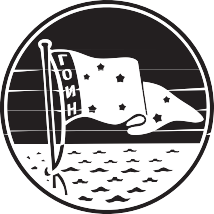 Федеральное государственное бюджетное учреждение«Государственный океанографический институт имени Н.Н. Зубова»(ФГБУ «ГОИН»)ПРОГРАММАСедьмой  Всероссийской конференции по прикладной океанографииМосква, ГОИН22–23 октября 2019 г.22 октября (вторник), конференц-зал22 октября (вторник), конференц-зал22 октября (вторник), конференц-зал22 октября (вторник), конференц-зал22 октября (вторник), конференц-зал22 октября (вторник), конференц-зал0900–10000900–1000РегистрацияРегистрацияРегистрацияРегистрация1000–10301000–1030Открытие конференции – директор ГОИН`а  Обухов Д.Ю.Приветствия представителей Росгидромета, РАН, министерств и ведомствОткрытие конференции – директор ГОИН`а  Обухов Д.Ю.Приветствия представителей Росгидромета, РАН, министерств и ведомствОткрытие конференции – директор ГОИН`а  Обухов Д.Ю.Приветствия представителей Росгидромета, РАН, министерств и ведомствОткрытие конференции – директор ГОИН`а  Обухов Д.Ю.Приветствия представителей Росгидромета, РАН, министерств и ведомствПленарное заседание. Председатель Грузинов В.М.Пленарное заседание. Председатель Грузинов В.М.Пленарное заседание. Председатель Грузинов В.М.Пленарное заседание. Председатель Грузинов В.М.Пленарное заседание. Председатель Грузинов В.М.Пленарное заседание. Председатель Грузинов В.М.1030–11001030–1100Цвецинский А.С.(ГОИН)Цвецинский А.С.(ГОИН)О работах ГОИН`а по обеспечению хозяйственной деятельности на акваториях и в прибрежных зонах морей моО работах ГОИН`а по обеспечению хозяйственной деятельности на акваториях и в прибрежных зонах морей мо1100–11301100–1130Дианский Н.А. (ГОИН),Багатинский В.А., (МГУ)Дианский Н.А. (ГОИН),Багатинский В.А., (МГУ)Термохалинная структура вод Северной Атлантики в различные фазы Атлантической мультидекадной осцилляцииТермохалинная структура вод Северной Атлантики в различные фазы Атлантической мультидекадной осцилляции1130–12001130–1200Землянов И.В.Горелиц О.В. (ГОИН)Землянов И.В.Горелиц О.В. (ГОИН)Современное состояние и перспективы исследований морских устьев рекСовременное состояние и перспективы исследований морских устьев рек1200–12301200–1230Полников В.Г.(ИФА РАН)Полников В.Г.(ИФА РАН)Теоретические основы создания отечественной модели ветрового волнения мирового уровняТеоретические основы создания отечественной модели ветрового волнения мирового уровня1230–13001230–1300ПерерывПерерыв1300–13301300–1330Михеев В.Л.(РГГМУ)Михеев В.Л.(РГГМУ)Актуальные проблемы подготовки океанологовАктуальные проблемы подготовки океанологов1330–14001330–1400Фомин В.В.(ГОИН)Фомин В.В.(ГОИН)Обобщенная оперативная система диагноза и прогноза термогидродинамических характеристик морей РФОбобщенная оперативная система диагноза и прогноза термогидродинамических характеристик морей РФ1400–14301400–1430Захарчук Е.А.(СПО ГОИН`a)Захарчук Е.А.(СПО ГОИН`a)Нестационарность сезонных колебаний уровня Балтийского моряНестационарность сезонных колебаний уровня Балтийского моря1430–16001430–1600Перерыв  на  обедПерерыв  на  обед1600–1630Мушкет И.И.(РГГМУ)Мушкет И.И.(РГГМУ)Мушкет И.И.(РГГМУ)Мушкет И.И.(РГГМУ)Значение гидрометеорологической информации для обеспечения безопасности населения и хозяйственной деятельности в прибрежных районах морей1630–1700Еремина Т.Р.(РГГМУ)Еремина Т.Р.(РГГМУ)Еремина Т.Р.(РГГМУ)Еремина Т.Р.(РГГМУ)Оперативная прогностическая система Финского залива как составная часть Балтийской системы1700–1730Борисов Е.В., Ермаков В.Б.(ГОИН)Борисов Е.В., Ермаков В.Б.(ГОИН)Борисов Е.В., Ермаков В.Б.(ГОИН)Борисов Е.В., Ермаков В.Б.(ГОИН)Периодическая структура колебаний уровня Каспийского моря в различных диапазонах временных масштабов1730–1800Чистяков И.А. (ААНИИ)Чистяков И.А. (ААНИИ)Чистяков И.А. (ААНИИ)Чистяков И.А. (ААНИИ)Прикладное значение данных МЕОР при изучении океанографических характеристик прибрежных морей Южного океана23 октября (среда), конференц-зал23 октября (среда), конференц-зал23 октября (среда), конференц-зал23 октября (среда), конференц-зал23 октября (среда), конференц-зал23 октября (среда), конференц-залПленарное заседание. Председатель Землянов И.В.Пленарное заседание. Председатель Землянов И.В.Пленарное заседание. Председатель Землянов И.В.Пленарное заседание. Председатель Землянов И.В.Пленарное заседание. Председатель Землянов И.В.Пленарное заседание. Председатель Землянов И.В.1000–1030Коршенко А.Н.(ГОИН)Коршенко А.Н.(ГОИН)Коршенко А.Н.(ГОИН)Коршенко А.Н.(ГОИН)О новых результатах экспедиционных исследований загрязнения Черного моря1030–1100Погожева М.П.(ГОИН)Погожева М.П.(ГОИН)Погожева М.П.(ГОИН)Погожева М.П.(ГОИН)О необходимости совершенствования концепции мониторинга загрязнения океанов и морей (новые объекты и новые принципы)1100–1130Татарников В.О. (КаспМНИЦ)Татарников В.О. (КаспМНИЦ)Татарников В.О. (КаспМНИЦ)Татарников В.О. (КаспМНИЦ)Оценка загрязнения Каспийского моря хлорорганическими пестицидами (1995-2017 г.г.)1130–1200Дьяков Н.Н.,Мальченко Ю.А., Липченко А.Е., Мезенцева И.В., (СО ГОИН`a)Дьяков Н.Н.,Мальченко Ю.А., Липченко А.Е., Мезенцева И.В., (СО ГОИН`a)Дьяков Н.Н.,Мальченко Ю.А., Липченко А.Е., Мезенцева И.В., (СО ГОИН`a)Дьяков Н.Н.,Мальченко Ю.А., Липченко А.Е., Мезенцева И.В., (СО ГОИН`a)Гидролого-гидрохимические характеристики прибрежных вод Крыма и необходимые мероприятия по снижению уровня загрязнения рекреационных зон1200–1230Холопцев А.В., Дьяков Н.Н. (СО ГОИН`a)Холопцев А.В., Дьяков Н.Н. (СО ГОИН`a)Холопцев А.В., Дьяков Н.Н. (СО ГОИН`a)Холопцев А.В., Дьяков Н.Н. (СО ГОИН`a)Изменения топографии водной поверхности неарктических морей России и тенденции развития их береговых зон при дальнейшем потеплении климата1230–1300                        Перерыв                        Перерыв                        Перерыв                        Перерыв                        Перерыв1300–1330Остроумов Л.В. (ГОИН)Остроумов Л.В. (ГОИН)Переход на современные технологии измерения параметров моря в прибрежной зонеПереход на современные технологии измерения параметров моря в прибрежной зонеПереход на современные технологии измерения параметров моря в прибрежной зоне1330–1400Егоров А.Г., Мищенко А.В. (ААНИИ)Егоров А.Г., Мищенко А.В. (ААНИИ)Сроки устойчивого ледообразования в морях Лаптевых, Восточно-Сибирском и Чукотском (в 1942-2018 г.г.)Сроки устойчивого ледообразования в морях Лаптевых, Восточно-Сибирском и Чукотском (в 1942-2018 г.г.)Сроки устойчивого ледообразования в морях Лаптевых, Восточно-Сибирском и Чукотском (в 1942-2018 г.г.)1400–1430Писарев С.В.(ИО РАН)Писарев С.В.(ИО РАН)Результаты исследований ледового покрова в Охотском море в интересах освоения природных ресурсовРезультаты исследований ледового покрова в Охотском море в интересах освоения природных ресурсовРезультаты исследований ледового покрова в Охотском море в интересах освоения природных ресурсов1430–1530Перерыв на обедПерерыв на обедПерерыв на обед1530–1600Юлин А.В., Тимофеева А.Б., Иванов В.В., Ходченков С.В. (ААНИИ)Юлин А.В., Тимофеева А.Б., Иванов В.В., Ходченков С.В. (ААНИИ)Изменчивость ледяных массивов моря Лаптевых в период наблюдений с середины XX векаИзменчивость ледяных массивов моря Лаптевых в период наблюдений с середины XX векаИзменчивость ледяных массивов моря Лаптевых в период наблюдений с середины XX века1600–1630Мардаровский М.А., Юлин А.В.(ААНИИ)Мардаровский М.А., Юлин А.В.(ААНИИ)Опыт использования оценок ледовых условий плавания на трассе Северного морского путиОпыт использования оценок ледовых условий плавания на трассе Северного морского путиОпыт использования оценок ледовых условий плавания на трассе Северного морского пути1630–1700Порубаев В.С., Дымент Л.Н.,Миронов Е.У. (ААНИИ)Порубаев В.С., Дымент Л.Н.,Миронов Е.У. (ААНИИ)Сравнение параметров гряд торосов в Каспийском, Охотском и арктических моряхСравнение параметров гряд торосов в Каспийском, Охотском и арктических моряхСравнение параметров гряд торосов в Каспийском, Охотском и арктических морях1700–1730Дымент Л.Н., Лосев С.М., Порубаев В.С. (ААНИИ)Дымент Л.Н., Лосев С.М., Порубаев В.С. (ААНИИ)Зоны повышенной плотности разрывов в ледяном покрове Западной АрктикиЗоны повышенной плотности разрывов в ледяном покрове Западной АрктикиЗоны повышенной плотности разрывов в ледяном покрове Западной Арктики1730–1830Общая дискуссия.  Закрытие конференции.Общая дискуссия.  Закрытие конференции.Общая дискуссия.  Закрытие конференции.Общая дискуссия.  Закрытие конференции.Общая дискуссия.  Закрытие конференции.